В процессе общения с ребёнком вокруг темы горшка важно помнить про естественность, регулярность, необходимость и успешность.ЕстественностьТуалет - это часть обыденной жизни. Старайтесь доносить информацию максимально реалистично и понятно:- Смываем воду! Стало чисто!Позволяйте ребёнку видеть, что вы делаете в туалете, и спокойно объясняйте:- Я покакала (или пописала).Вытираю попу, смываю. Это очень удобно и чисто.- Мою руки. Ты тоже так можешь.Детям в возрасте до 3 лет очень важно научиться всему, что делают родители. Поэтому ребёнок обязательно запомнит, что и как вы делаете, и захочет повторять за вами.Для мальчика будет полезнее ходить в туалет с папой.РегулярностьДля ребёнка важна повторяемость действий - когда есть график. Этот график составляют родители, наблюдая за ребёнком. Вы просто напоминаете малышу о необходимости сходить в туалет в одно и то же время:- Перед прогулкой мы ходим в туалет.- Ты проснулся, пойдём в туалет.Когда туалет становится ритуалом, ребёнок быстрее свыкается с мыслью, что это часть жизни. Не переносите горшок с места на место. Старайтесь ходить туда в одно и то же время. Например, после сна, после еды, перед прогулкой. Необходимость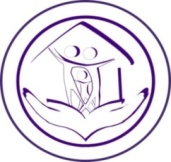 Предлагая ребёнку сходить в туалет, не спрашивайте. Формулируйте предложение в виде утверждения. Чем проще и короче, тем лучше:- Время идти на горшок.УспешностьДелайте акцент только на удачах. Если произошла «авария», просто устраните её, по возможности вместе с ребёнком. Для этого можно выделить отдельную тряпочку и ведёрко, которое будет стоять в одном и том же месте. У вас своя тряпка, у ребёнка своя.- Ты пописал в горшок и остался чистым.- Ты пописал на пол, давай вытрем тряпкой. Принесешь тряпку? Помнишь, где она?Некоторые родители после неудачных попыток сдаются и откладывают обучение на потом. Быстрое возвращение к подгузникам, пробы и «откаты» приводят к тому, что положение усугубляется, закрепляется нежелательное поведение. Очень важно не форсировать события, вести себя максимально спокойно и помочь ребенку понять, что горшок еще одно место, где можно спокойно сидеть и радоваться жизни!За дополнительной консультациейобращаться по адресу: г. Курган, пр. Конституции, 68, корпус 1а тел. 44-98-50, 44-98-54Наш сайт: www.centr45.ruДепартамент образования и науки Курганской областиГосударственное бюджетное учреждение«Центр помощи детям»Советы для родителей 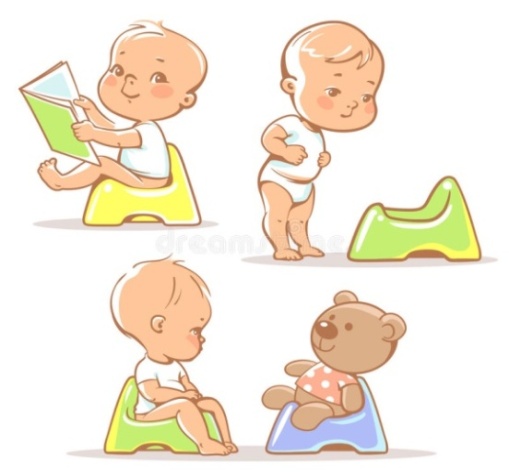 «Как правильно приучить ребёнка к горшку?»г. КурганC какого возраста приучать ребёнка к горшку?Современные врачи советуют подождать возраста, в котором дети могут сознательно контролировать выделительную функцию. Этим возрастом считают 18-24 месяца.Конечно, некоторые дети могут овладеть горшочной наукой раньше полутора лет, а у кого-то не получается контролировать мочеиспускание и в возрасте старше двух лет, но именно в этом временном промежутке большинство малышей способно достаточно быстро освоить горшок при условии наличия готовности к данному навыку.Родители могут оценить, насколько готов организм ребенка к приучению, по таким критериям:Эпизоды мочеиспусканий и дефекаций ребенка происходят с определенным установившимся интервалом.Малыш пребывает в чистом сухом подгузнике по полтора-два часа.Ребёнок понимает, что означают слова «покакать» и «пописать».Если подгузник ребёнка стал мокрым или загрязнился, малыш показывает свое недовольство.Ребёнок учится или уже научился надевать штанишки и трусики, а также снимать их.Малыш умеет показать жестом, звуками или словами своё желание сходить в туалет.Выбор горшка - важный шаг на пути к приучению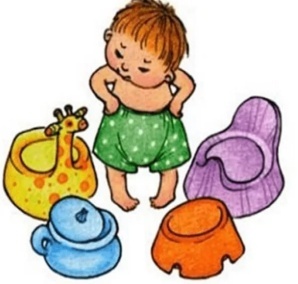 Лучшим выбором будет обычный горшок, при покупке которого следуйте таким рекомендациям:Подбирайте горшок в соответствии с возрастом и ростом ребенка. Аксессуар не должен быть ни слишком низким, ни излишне высоким.Предпочтительнее модели из пластика, поскольку они не холодные.Убедитесь, что аксессуар достаточно устойчивый.Желательно, чтобы у горшка имелась небольшая спинка. При этом он не должен напоминать стул, чтобы ребенок не путал этот предмет гигиены с обычным стулом.Девочке покупайте круглый горшок, а для мальчиков предпочтительнее овальный. Кроме того, маленьким мужчинам следует присматривать изделия, у которых спереди имеется небольшой выступ.Чтобы процесс прошел быстрее и легче, стоит:Действовать систематически.Держать горшок на видном месте в туалете (или рядом с туалетом).Пристально наблюдать за поведением ребенка.Надевать на малыша минимум одежды.Всегда высаживать после еды и после пробуждения.Ласково хвалить, подчеркивая, что сухие и чистые трусики – это хорошо.В процессе обучения не следует: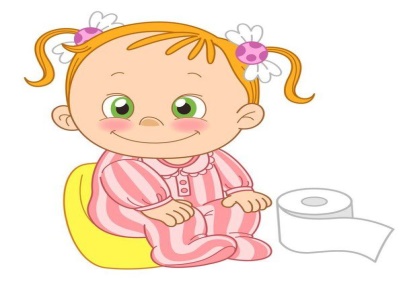 Ругать ребенка и наказывать его.Включать кран, чтобы звук журчащей воды «помог» ребенку.Усаживать на горшок силой.Начинать приучение во время болезни.Равняться на детей соседей и родственников, ведь каждый ребенок развивается индивидуально.Как научить ребенка проситься на горшок?Внимательно наблюдайте за поведением ребенка и как только заметили, что кроха захотел в туалет, сразу высаживайте на горшок. Вы можете понять желание малыша по его поведению, например, малыш притихает или прячется, начинает кряхтеть и краснеть. Сделав свои дела в горшочек, и получив от мамы похвалу и улыбку, ребёнок быстрее свяжет свои позывы с результатом, и вскоре будет проситься сам.